Please return to:	Dr. Tullia Padovani Coordinator GHSMittelstrasse 43 CH-3012 Bern, Switzerlandtullia.padovani@unibe.chPlace and date,  (date)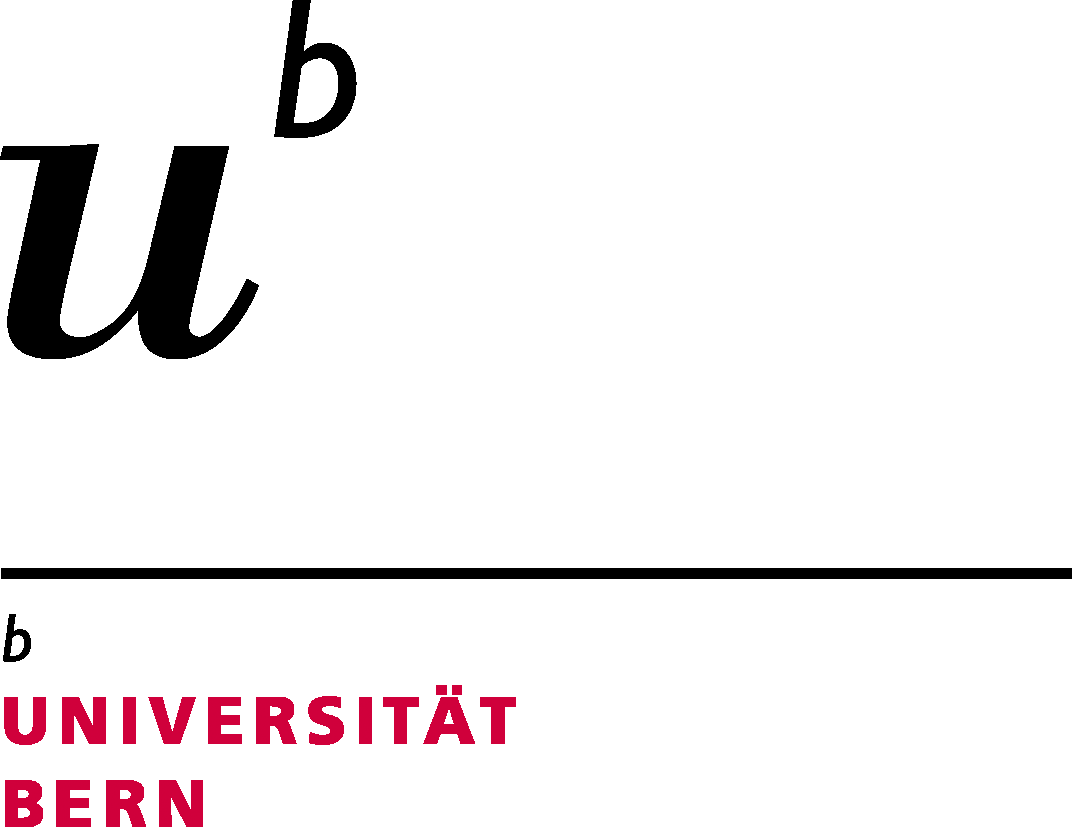 Letter of acceptance and financial pledgeI hereby confirm and fully accept  as PhD candidate attending the Graduate School for Health Science at the University of Bern. I will be her/his thesis advisor during this period:   The title of the thesis from  will be This research project aims to .She/he will be paid by the Swiss National Foundation (SNF grant number: ) according to the standard of SNSF regulations for doctoral candidates.OR The PhD salary will be fund via As co-referee, I suggest  from the Institute of  at the university of With best regards,Signature and stamp